           1. Отменить постановление администрации  от  23.03.2015 г.  № 157-п «Об утверждении административного регламента  осуществления муниципального административно-технического контроля  (контроля в  сфере благоустройства) и проведения проверок на территории  Палехского муниципального района». 2. Настоящее постановление разместить на официальном сайте   Палехского муниципального района в сети «Интернет».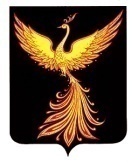 АДМИНИСТРАЦИЯПАЛЕХСКОГО МУНИЦИПАЛЬНОГО РАЙОНА АДМИНИСТРАЦИЯПАЛЕХСКОГО МУНИЦИПАЛЬНОГО РАЙОНА АДМИНИСТРАЦИЯПАЛЕХСКОГО МУНИЦИПАЛЬНОГО РАЙОНА ПОСТАНОВЛЕНИЕПОСТАНОВЛЕНИЕПОСТАНОВЛЕНИЕот                             № от                             № от                             № от                             № Об отмене постановления администрации Палехского муниципального района от 23.03.2015 г. № 157-п  «Об утверждении административного регламента осуществления муниципального административно-технического контроля (контроля в сфере благоустройства) и проведения проверок на территории Палехского муниципального района»В соответствии с Федеральными законами от 06.10.2003 N 131-ФЗ «Об общих принципах организации местного самоуправления в Российской Федерации», от 31.07.2020 N 248-ФЗ «О государственном контроле (надзоре) и муниципальном контроле в Российской Федерации»,  Уставом Палехского муниципального района, администрация Палехского муниципального района                                          п о с т а н о в л я е т:Об отмене постановления администрации Палехского муниципального района от 23.03.2015 г. № 157-п  «Об утверждении административного регламента осуществления муниципального административно-технического контроля (контроля в сфере благоустройства) и проведения проверок на территории Палехского муниципального района»В соответствии с Федеральными законами от 06.10.2003 N 131-ФЗ «Об общих принципах организации местного самоуправления в Российской Федерации», от 31.07.2020 N 248-ФЗ «О государственном контроле (надзоре) и муниципальном контроле в Российской Федерации»,  Уставом Палехского муниципального района, администрация Палехского муниципального района                                          п о с т а н о в л я е т:Об отмене постановления администрации Палехского муниципального района от 23.03.2015 г. № 157-п  «Об утверждении административного регламента осуществления муниципального административно-технического контроля (контроля в сфере благоустройства) и проведения проверок на территории Палехского муниципального района»В соответствии с Федеральными законами от 06.10.2003 N 131-ФЗ «Об общих принципах организации местного самоуправления в Российской Федерации», от 31.07.2020 N 248-ФЗ «О государственном контроле (надзоре) и муниципальном контроле в Российской Федерации»,  Уставом Палехского муниципального района, администрация Палехского муниципального района                                          п о с т а н о в л я е т:Об отмене постановления администрации Палехского муниципального района от 23.03.2015 г. № 157-п  «Об утверждении административного регламента осуществления муниципального административно-технического контроля (контроля в сфере благоустройства) и проведения проверок на территории Палехского муниципального района»В соответствии с Федеральными законами от 06.10.2003 N 131-ФЗ «Об общих принципах организации местного самоуправления в Российской Федерации», от 31.07.2020 N 248-ФЗ «О государственном контроле (надзоре) и муниципальном контроле в Российской Федерации»,  Уставом Палехского муниципального района, администрация Палехского муниципального района                                          п о с т а н о в л я е т: Глава Палехского муниципального районаИ.В. Старкин